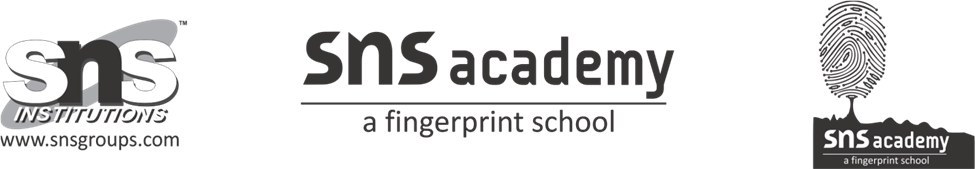 COMPLETE THE PUZZLE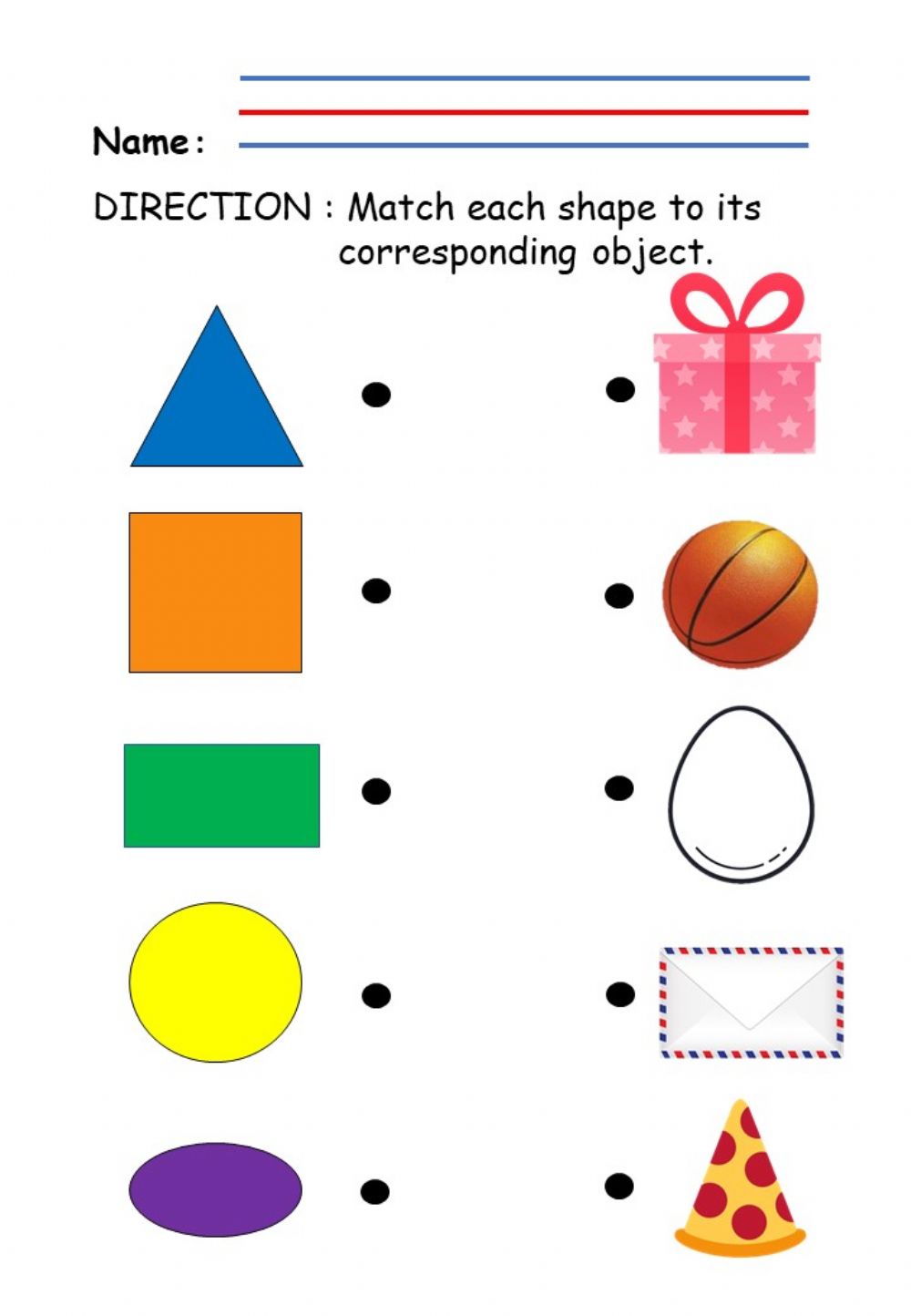 